Unit 6 Lesson 6: Completing the Square1 Fill in the Box (Warm up)Student Task StatementFor each expression, what value would need to be in the box in order for the expression to be a perfect square trinomial?2 Complete the ProcessStudent Task StatementHere is the equation of a circle: Elena wants to find the center and radius of the circle. Here is what she’s done so far.Step 1: Step 2: Step 3: What did Elena do in the first step?Why did Elena add 9 and 100 to the left side of the equation in Step 2?Why did Elena add 9 and 100 to the right side of the equation in Step 2?What should Elena do next?What are the center and radius of this circle?Draw a graph of the circle.3 Your TurnStudent Task StatementHere is the equation of a circle: Find the center and radius of the circle. Explain or show your reasoning.Draw a graph of the circle.Activity Synthesis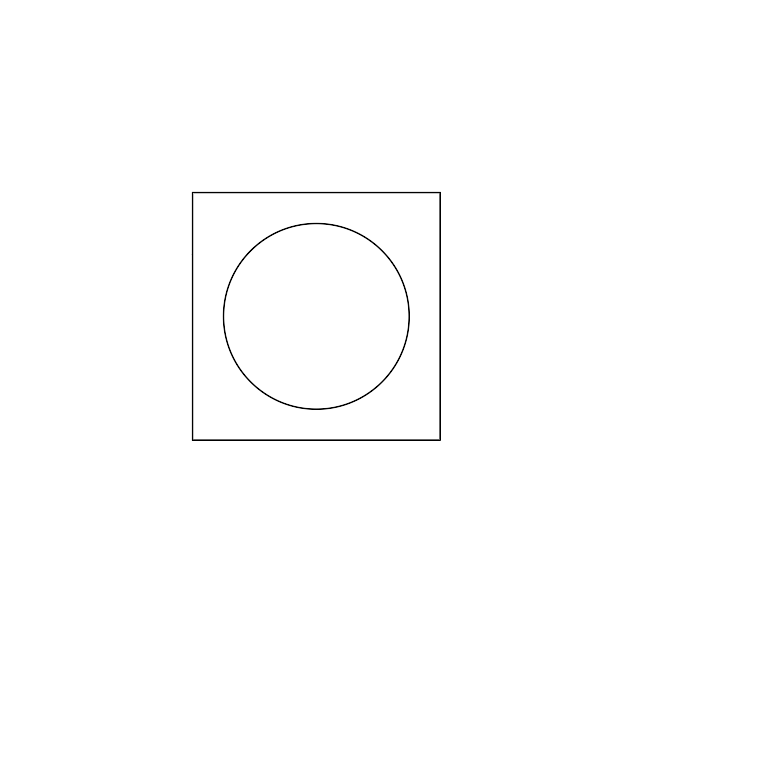 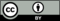 © CC BY 2019 by Illustrative Mathematics®